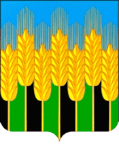  СОВЕТ НОВОДМИТРИЕВСКОГО СЕЛЬСКОГО ПОСЕЛЕНИЯ СЕВЕРСКОГО РАЙОНАРЕШЕНИЕст. Новодмитриевскаяот 24.02.2022                                                                                                  № 147Об утверждении  стоимости услуг по погребению умерших (погибших), не имеющих супруга, близких родственников, иных родственников либо законного представителя умершего (погибшего) или при невозможности осуществить ими погребение, а также при отсутствии иных лиц, взявших на себя обязанность осуществить погребение, погребение умершего (погибшего) на дому, на улице или в ином месте после установления органами внутренних дел его личности, и умерших (погибших), личность которых не установлена органами внутренних дел, оказываемые в Новодмитриевском сельском поселении Северского районаВ соответствии с Федеральным законом от 12 января 1996 года  № 8-ФЗ  «О погребении и похоронном деле», Законом Краснодарского края от 04 февраля 2004 года № 666-КЗ «О погребении и похоронном деле  в Краснодарском крае»,  на основании Постановления Правительства РФ от 28  января 2021 г. № 73  «Об утверждении коэффициента индексации выплат, пособий и компенсаций в 2021 году», руководствуясь ст. 8 Устава Новодмитриевского сельского поселения Северского района, Совет  Новодмитриевского сельского поселения Северского района  р е ш и л: 1. Утвердить стоимость услуг по погребению умерших (погибших), не имеющих супруга, близких родственников, иных родственников либо законного представителя умершего (погибшего) или при невозможности осуществить ими погребение, а также при отсутствии иных лиц, взявших на себя обязанность осуществить погребение, погребение умершего (погибшего) на дому, на улице или в ином месте после установления органами внутренних дел его личности, и умерших (погибших), личность которых не установлена органами внутренних дел, оказываемые в Новодмитриевском сельском поселении  Северского района (прилагается). 2. Решение Совета Новодмитриевского сельского поселения от 11 февраля 2021 года № 105 «Об утверждении  стоимости услуг по погребению умерших (погибших), не имеющих супруга, близких родственников, иных родственников либо законного представителя умершего (погибшего) или при невозможности осуществить ими погребение, а также при отсутствии иных лиц, взявших на себя обязанность осуществить погребение, погребение умершего (погибшего) на дому, на улице или в ином месте после установления органами внутренних дел его личности, и умерших (погибших), личность которых не установлена органами внутренних дел, оказываемые в Новодмитриевском сельском поселении Северского района» - считать утратившим силу с 01 февраля 2022 года.3. Общему отделу администрации Новодмитриевского сельского поселения (Колесникова М.Н.) опубликовать настоящее решение в средствах массовой информации Северского района – газете «Зори Предгорья» и разместить на официальном сайте Новодмитриевского сельского поселения Северского района novodmsp.ru в сети Интернет во вкладке «Совет депутатов».4. Настоящее решение вступает в силу с даты его официального опубликования и распространяет своё действие на отношения, возникшие 
с 01 февраля 2022 года.5. Контроль за выполнением настоящего решения возложить на общий отдел администрации Новодмитриевского сельского поселения 
(Колесникова М.Н.).СТОИМОСТЬ  УСЛУГ  по погребению умерших (погибших), не имеющих супруга, близких родственников, иных родственников либо законного представителя умершего (погибшего) или при невозможности осуществить ими погребение, а также при отсутствии иных лиц, взявших на себя обязанность осуществить погребение, погребение умершего (погибшего) на дому, на улице или в ином месте после установления органами внутренних дел его личности, и умерших (погибших), личность которых не установлена органами внутренних дел, оказываемые в Новодмитриевском сельском поселении Северского районаГлава Новодмитриевского сельского поселения Северского районаПредседатель Совета Новодмитриевского сельского поселения Северского района ________________     Е.В. Шамраева  _______________     К.В. ЧекуджанПриложение № 1УТВЕРЖДЕНОрешением СоветаНоводмитриевского сельского поселения Северского района от 24.02.2022г. № 147№ п\пНаименование услугСтоимость, рублейОформление документов, необходимых для погребения181,52Облачение тела умершего (погибшего)556,44Гроб стандартный, строганный, из материалов толщиной 25-, обитый внутри и снаружи тканью х\б с подушкой из стружки1950,46Перевозка тела (останков) умершего к месту захоронения1014,53Погребение умершего при рытье могилы вручную2537,08Инвентарная табличка с указанием ФИО, даты рождения и смерти142,95Итого вручнуюИтого вручную6382,98Глава Новодмитриевского сельского поселения Северского районаПредседатель Совета Новодмитриевского сельского поселения Северского района ________________     Е.В. Шамраева  _______________     К.В. Чекуджан